GUÍA DE APOYO N°5 Entendamos el significado de la palabra “PATRON” en matemáticas.Son objetos que se repiten de acuerdo a un criterio, ya sea por sonido, color, imagen, etc; que al hacerlo varias veces forma una secuencia de elementos. Puedes observar el siguiente link: https://www.youtube.com/watch?v=wokVaH9bZXYPatrones con objetos cotidianosPara comenzar a practicar el concepto de patrones, te recomendamos utilizar junto a tu hijo o hija elementos cotidianos que tengas en tu casa que pueden ser frutas, cubiertos u otro objeto que tengas en tu hogar.Por ejemplo: 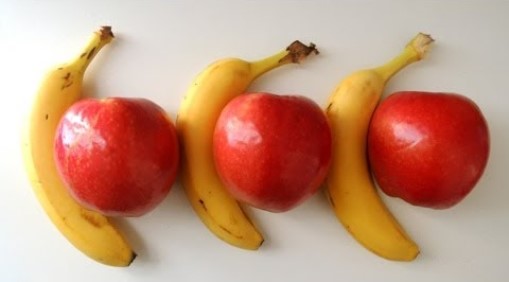 Patrones corporales1.- Este juego consiste en realizar patrones con el cuerpo, por ejemplo: primero aplaudir y luego tocarse la cabeza, después repetir la misma secuencia aplaudir y tocarse la cabeza, como muestra la imagen que esta acá abajo a continuación. 2.-  Para continuar con la secuencia de cada fila debes utilizar los colores que correspondan a cada patrón. 3.- Continúa con el patrón y dibújalo en cada recuadro según corresponda. PENSAMIENTO MATEMÁTICO Y NÚMERO DE GUÍA N°5PENSAMIENTO MATEMÁTICO Y NÚMERO DE GUÍA N°5NOMBRE DE ESTUDIANTE:CURSO: HeterogéneoTransición I - IIFECHA: 13 al 17 de Abril de 2020FECHA: 13 al 17 de Abril de 2020OBJETIVO DE APRENDIZAJEOA1: Crear patrones sonoros, visuales, gestuales, corporales u otros, de dos o tres elementos.OBJETIVO DE APRENDIZAJE TRANSVERSAL ÁMBITO: DESARROLLO PERSONAL Y SOCIALNÚCLEO: IDENTIDAD Y AUTONOMÍAOA 6: Coordinar con precisión y eficiencia sus habilidades psicomotrices finas en función de sus intereses de exploración y juego.OBJETIVO DE APRENDIZAJEOA1: Crear patrones sonoros, visuales, gestuales, corporales u otros, de dos o tres elementos.OBJETIVO DE APRENDIZAJE TRANSVERSAL ÁMBITO: DESARROLLO PERSONAL Y SOCIALNÚCLEO: IDENTIDAD Y AUTONOMÍAOA 6: Coordinar con precisión y eficiencia sus habilidades psicomotrices finas en función de sus intereses de exploración y juego.OBJETIVO DE LA CLASE:-  Realizar diversos patrones, utilizando elementos que tengas en tu hogar. OBJETIVO DE LA CLASE:-  Realizar diversos patrones, utilizando elementos que tengas en tu hogar. 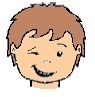 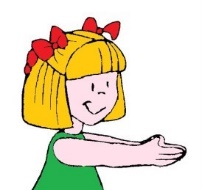 Guiñar un ojo Guiñar un ojo Guiñar un ojo Estirar los brazos 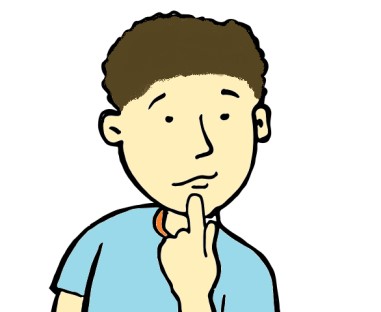 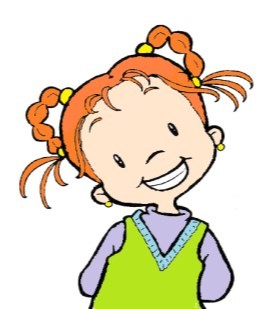 Dedo en el mentón Dedo en el mentón Dedo en el mentón Manos en la espalda 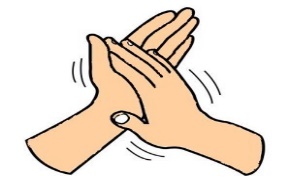 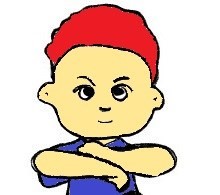 Aplaudir Aplaudir Aplaudir Girar los brazos 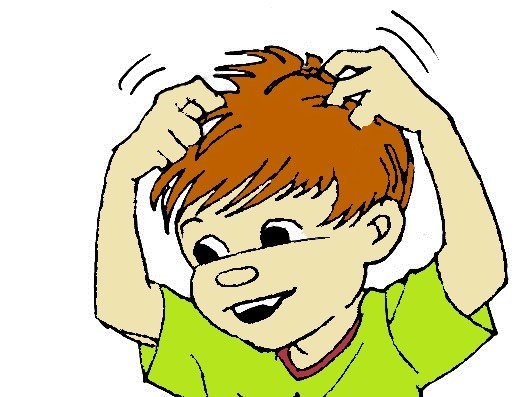 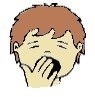 Manos en la cabeza Manos en la cabeza Bostezo 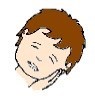 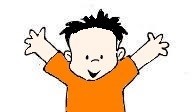 Dormir Estirar los brazos                                           SOLUCIONARIO O RESPUESTA ESPERADA                                          SOLUCIONARIO O RESPUESTA ESPERADANÚMERO DE PREGUNTARESPUESTAS1.-El niño o niña deberá realizar los patrones utilizando las partes de su cuerpo siguiendo cada ejemplo. 2.-FILA N°1 estrella color azul, estrella color rojo, estrella color azul, estrella color rojo. FILA N°2 carita verde, carita amarilla, carita verde, carita amarilla. FILA N°3 corazón celeste, corazón amarillo, corazón celeste, corazón amarillo. 3.-FILA N°1 cuadrado, triangulo, cuadrado, triangulo.FILA N°2 triangulo, circulo, triangulo, circulo.FILA N°3 circulo, rectángulo, circulo, rectángulo. 